Post t@ célébrité Semaine des langues 2024La semaine des langues est une action nationale qui est proposée et suivie par de nombreuses écoles de France depuis 2016. Elle est un vecteur de la valorisation du plurilinguisme et de la diversité culturelle de notre territoire.Pour cette nouvelle édition 2024, le groupe langue vivante de la DSDEN du Loir et Cher a retenu la thématique suivante : "Osons les langues, présentons des personnes internationalement connues".L’enseignant/ l’enseignante de votre enfant a choisi de participer à cette action"Post t@ célébrité.Il s’agira pour les élèves de présenter dans la langue choisie, une personnalité représentative d’un pays : une personnalité politique, un acteur/une actrice, un chanteur/ une chanteuse, un écrivain/une écrivaine, un personnage fictif… toutes les catégories sont envisageables.Pour ce projet, nous avons besoin d’une autorisation pour la captation de la voix de votre enfant.Le résultat de ce projet sera déposé sur le site de la DSDEN du Loir et Cher afin de valoriser leur travail.En effet, la mise en ligne est une réelle source de motivation pour les élèves car elle permet de donner une visibilité de leur investissement dans leur travail en classe.Vous pouvez regarder les réalisations des années précédentes en flashant le QRcode ou en suivant le lien suivant : dgxy.link/SDL41Post t@ célébrité Semaine des langues 2024La semaine des langues est une action nationale qui est proposée et suivie par de nombreuses écoles de France depuis 2016. Elle est un vecteur de la valorisation du plurilinguisme et de la diversité culturelle de notre territoire.Pour cette nouvelle édition 2024, le groupe langue vivante de la DSDEN du Loir et Cher a retenu la thématique suivante : "Osons les langues, présentons des personnes internationalement connues".L’enseignant/ l’enseignante de votre enfant a choisi de participer à cette action"Post t@ célébrité.Il s’agira pour les élèves de présenter dans la langue choisie, une personnalité représentative d’un pays : une personnalité politique, un acteur/une actrice, un chanteur/ une chanteuse, un écrivain/une écrivaine, un personnage fictif… toutes les catégories sont envisageables.Pour ce projet, nous avons besoin d’une autorisation pour la captation de la voix de votre enfant.Le résultat de ce projet sera déposé sur le site de la DSDEN du Loir et Cher afin de valoriser leur travail.En effet, la mise en ligne est une réelle source de motivation pour les élèves car elle permet de donner une visibilité de leur investissement dans leur travail en classe.Vous pouvez regarder les réalisations des années précédentes en flashant le QRcode ou en suivant le lien suivant : dgxy.link/SDL41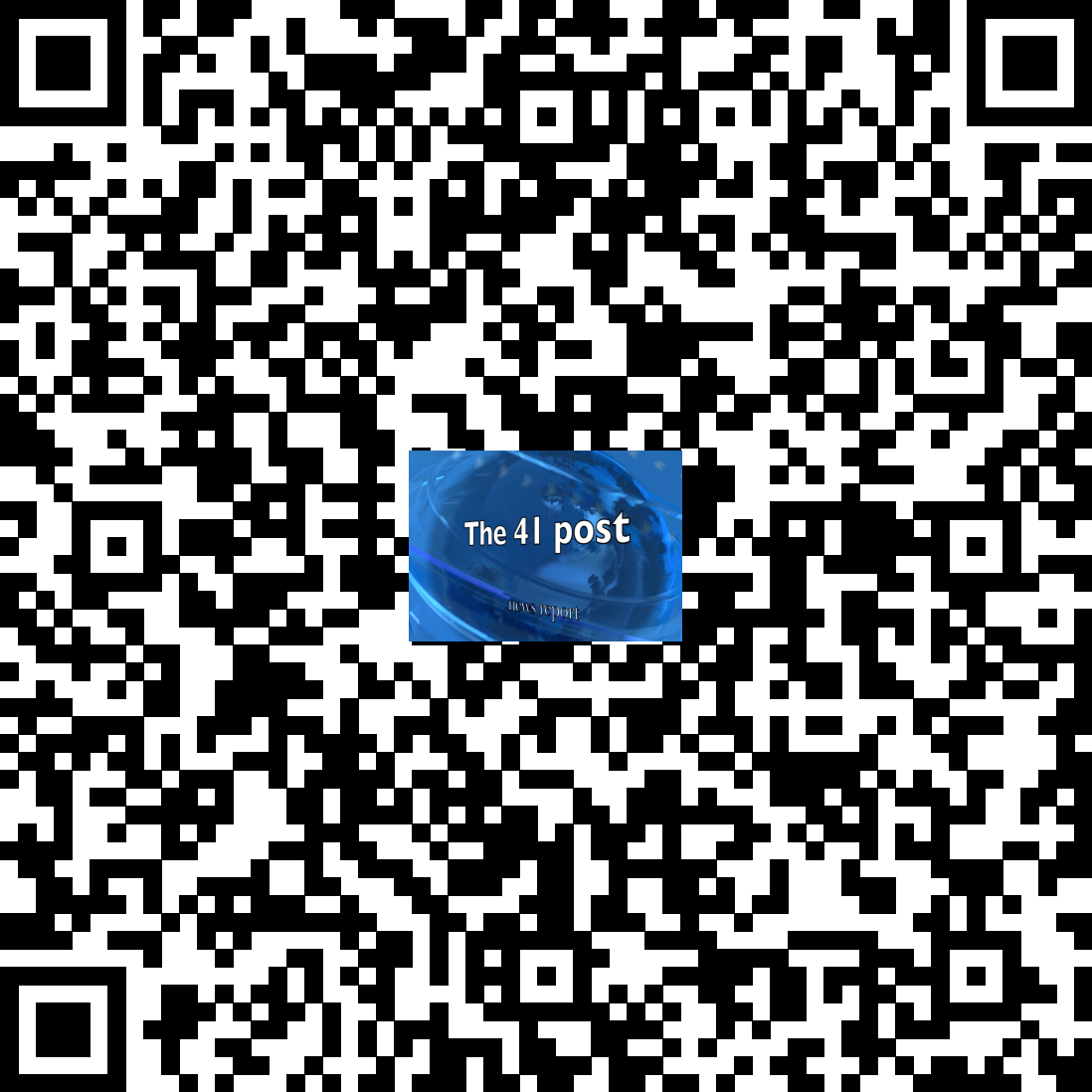 